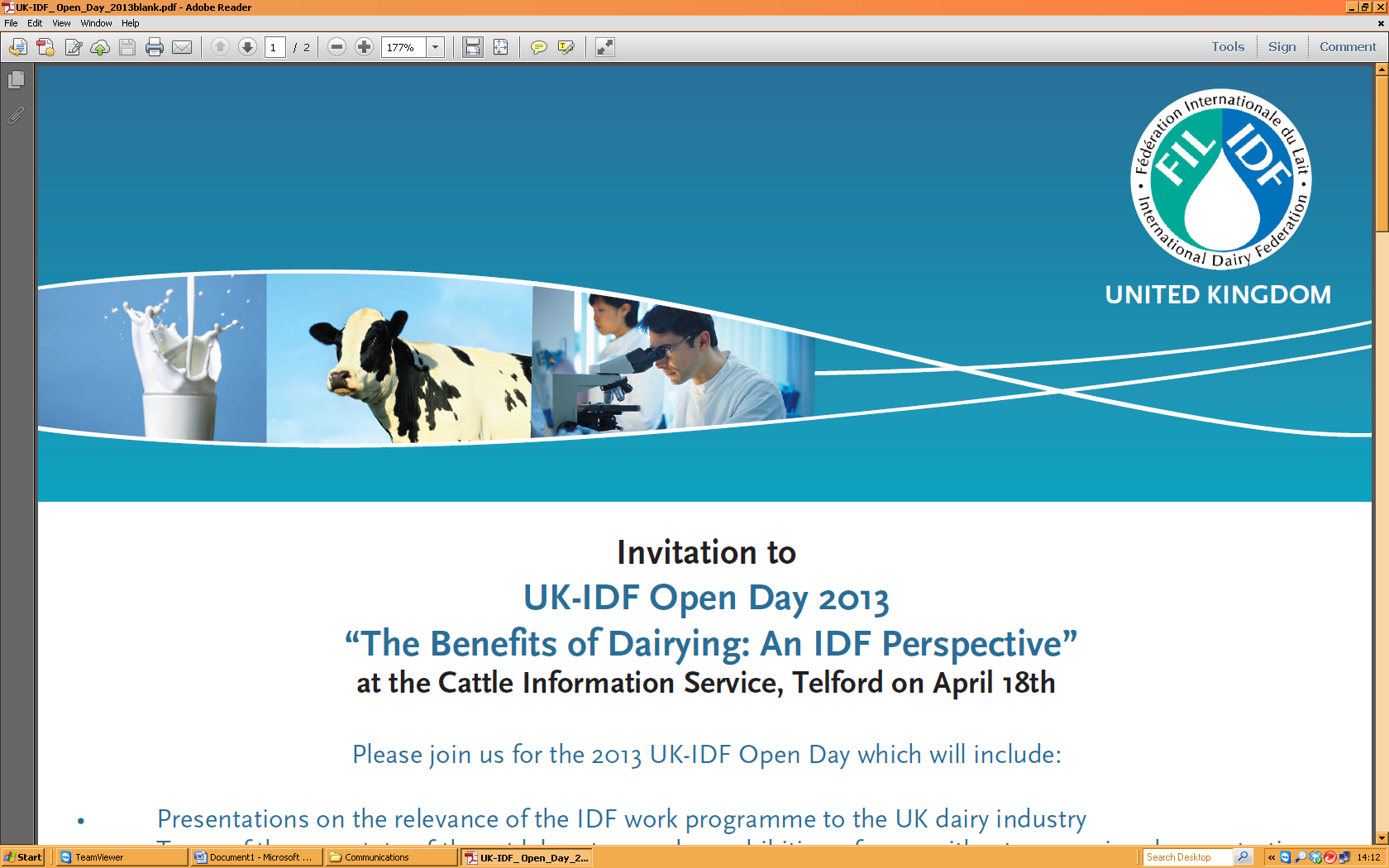 Welcome to the latest UK-IDF update – a summary of the documents that have been issued by the International Dairy Federation recently together with updates on IDF events.  If you have any questions on any of these items, or need any further information, please contact Ian Wakeling on 020 7025 0545 or by email at iwakeling@dairyuk.orgIDF NEWSBRIEFIssue 105 – June 2015  downloadContaining articles on:Message from the Director General The 7th IDF International Symposium on Sheep, Goat and other non-Cow Milk held from 23-25 March in LimassolIDF/ISO Analytical Week 2015 held in Namur from 13/17 April The Final OptiMIL Scientific and Expert meeting held in Namur on 16/17 April IDF Standing Committee on Dairy Policies and Economics meeting held on 12/13 May in Berlin 83rd General Session of the World Organisation for Animal Health held from 24-29 May 2015 in Paris Recent events on Livestock Sustainability The Livestock Environmental Assessment and Performance (LEAP) Partnership’s second annual meeting held on 23/24 April in RomeGlobal Agenda for Sustainable Livestock (GASL) workshop held on 27/28 April in RomeIDF Event - IDF World Dairy Summit 2015 to be held in Vilnius, Lithuania from 20-24 September 2015 IDF FACTSHEETSWhy semicarbazide is not a suitable marker for nitrofurazone in dairy products – downloadThis factsheet explains why, for dairy products, you should adhere to direct measurement of intact nitrofurazone rather than semicarbazide. Because semicarbazide can arise from other sources, such as protein interactions during storage and packaging materials, semicarbazide is an unreliable breakdown marker for nitrofurazone.QUESTIONNAIRES0215/SCAMC – Milk products and infant formulae – Determination of fatty acid content – Capillary gas chromatographic method – ISO/DIS 16958/IDF 231 - deadline 24 August0315/SCAMC – Infant formula and adult nutritionals – Determination of iodine by inductively coupled plasma mass spectrometry (ICP-MS) – deadline 24 August0415/SCAMC – Infant formula and adult nutritionals – Determination of chromium, selenium and molybdenum by inductively coupled plasma mass spectrometry (ICP-MS) - ISO/DIS 20649/IDF 235 – deadline 24 AugustTIMETABLE OF MEETINGS - downloadThis lists all the forthcoming meetings of IDF Standing Committees and Task Forces, IDF events, IDF World Dairy Summits, Codex-related meetings and major meetings of organisations that IDF works closely with.EVENTSWorld Dairy Summit 2015Vilnius, Lithuania – 20-24 September – http://www.idfwds2015.com/ The 2015 summit has the theme “Closing the Nutritional Gap with Sustainable Dairy” and features nine conferences spread over three days as well as a World Dairy Leaders Forum, a session on the Global Dairy Agenda for Action and a selection of technical and social tours. The following conferences are being held:DAIRY POLICIES AND ECONOMICS: Global and Regional Challenges to Economic Sustainability of the Dairy Supply Chain September - 22, 2015 | TuesdayNUTRITION AND HEALTH: Dairy and Health – the Connection - September 22, 2015 | TuesdayANIMAL HEALTH AND WELFARE: Sustaining Animal Health and Animal Welfare in Milk Production - September 22, 2015 | TuesdayDAIRY FARMING: Dairy Farming – Challenges and Risk Management - September 23, 2015 | WednesdayDAIRY SCIENCE AND TECHNOLOGY: Biologically-Active Components in Dairy: Technology and Applications, Now and into the Future - September 23, 2015 | WednesdayMARKETING: Current and Future Challenges and Approaches in Marketing the Values of Dairy - September 23, 2015 | WednesdayANALYTIC TOOLS: Integration of Analytical Systems into the Milk Control Chain - September 24, 2015 | ThursdayFOOD SAFETY: Food Safety Modernization - September 24, 2015 | ThursdayENVIRONMENT: Increasing Resource Efficiency in Dairy Production: Analysis Along the Supply Chain - September 24, 2015 | ThursdayThere is also an IDF Dairy Farmers Forum on September 20/21, comprising a technical tour across farms, feed operations and research facilities and a forum, which will focus on three main topics, covering current trends and challenges the farmers are facing as well as new opportunities and innovative solutions to those challenges. The topics are:Dairy Farm Risk Management;Animal Welfare (Anti-Milk Campaigns / Consumer Confidence in Milk) ;Environmental Challenges in Dairy Farming.IDF Dairy Science and Technology Symposia 2016Dublin, Ireland – 11-13 April 2016 - http://www.idfingredientsandcheese2016.com/ This brings together two events: The IDF International Symposium on Cheese Science and Technology and the IDF Symposium on Concentration and Drying Technologies of Dairy Products. Both of these will take place in the same venue, within the same week. 